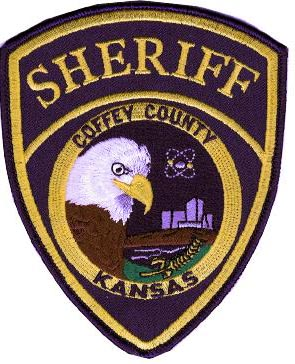 Undersheriff Ken Roney MemorialCoffey County Sheriff’s Office                                                             605 Neosho St. – Burlington, KS 66839Scholarship Application        DUE BY: April 15, 2019Date:  ________________________Name:  _________________________________________________________ Age:  ________________Address:  _____________________________________________________________________________Cell Phone:  __________________________________ Home Phone:  ____________________________Email:  _______________________________________________________________________________Applicant Signature:  _______________________________________Printed Name:  ____________________________________________EducationHigh School:  _____________________________________ City:  __________________________________High School GPA:  _________________________________  College Attended:  _________________________________ City:  _________________________________College GPA:  _____________________________________ Other Schools Attended:  __________________________________________________________________Major planning to pursue in college/university/technical school:  _________________________________________________________________________________________________________________________List any special abilities, interests, volunteer jobs and hobbies:  ____________________________________________________________________________________________________________________________________________________________________________________________________________________List awards, honors, positions held in school organizations, activities and/or athletic endeavors. List any special recognition awards received:  _________________________________________________________________________________________________________________________________________________________List chronologically your three most recent jobs, including summer and part-time jobs:___________________________________________ From:  _____________ To:  ________________________________________________________ From:  _____________ To:  ________________________________________________________ From:  _____________ To:  _____________Have you ever participated in Boy/Girl Scouts of America?		      	     Yes______ No  ________	If you answered yes and are an active member;	Please provide:  Troop # _________________     City:  ______________________________________	Also, list scouting achievements and awards:___________________________________________________________________________________________________________________________________________________________________________________________________________________________________________________________________________Organizational MembershipsList any clubs, societies or organizations in which you are or have been a member (not previously listed)__________________________________________________________________________________________________________________________________________________________________________________Please submit the following with your completed application:A recent photographA 250 word essay answering the following question:  Explain why it is important to be involved in your community’s activities.Mail to:The Coffey County Sheriff’s Office, 605 Neosho St., Burlington, KS 66839ORDeliver to:605 West Neosho, Burlington, KS